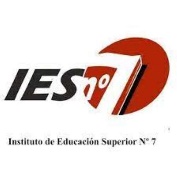 Programa de Examen 2023Carrera: Profesorado de Educación Secundaria en BiologíaPlan/decreto: RM 2090/15 Anexo II Año lectivo: 2023Unidad curricular: Epistemología de las Ciencias NaturalesFormato curricular: MateriaRégimen de cursado: AnualCurso: 4° añoCarga horaria semanal:3 hs. cátedraProfesor: Delgado, JavierContenidosUnidad I: ¿Qué es la epistemología? Diferentes modelos en epistemología: Gregorio Klimovsky, Enrique Marí y Juan Samaja. Eje principal de la reflexión epistemológica. ¿Hay un criterio de demarcación? Concepto de racionalidad y prácticas éticos-políticas. Bibliografía del estudiante:Los diferentes modelos en epistemología (1992) En: Dialéktica. (pp.3-17). Buenos Aires. Dossier sobre epistemología. Año 1, Número 2.Unidad II: Corrientes epistemológicasQué es la epistemología. Los contextos. Positivismo. La concepción de ciencia en el positivismo. Ley de los tres estadios. El carácter fundamental de la filosofía positiva. División del trabajo intelectual y sus consecuencias. Las ventajas del curso y el papel de la educación. Circulo de Viena. El inductivismo. El falsacionismo como criterio de demarcación. El método hipotético deductivo. Refutacionismo sofisticado. Hipótesis ad hoc. El problema del desarrollo de la ciencia. Thomas Kuhn. Paradigmas y rupturas. Inconmensurabilidad y progreso. Kuhn y la teoría de la evolución. Lakatos: la metodología de los programas de investigación. Historia interna y externa. Las metodologías como programas de investigación.Bibliografía del estudiante:Palama, H. y Wolovelsky, E. (1996) Darwin y el darwinismo. Buenos Aires: La UBA y los profesores. (pp. 9-107).Comte, A. (1984). Curso de Filosofía Positiva. Buenos Aires: Ediciones Orbis. (pp. 25-49). Unidad III: El modelo darwiniano como programa de investigación.El “Misterio de los Misterios”. Explicaciones vigentes a mediados del siglo XIX. El contexto científico-social. Teoría de la evolución: núcleo duro, la evolución en sí misma, la selección natural, las hipótesis auxiliares, uso y desuso, gradualismo, la herencia intermedia, la repetición de los caracteres ventajosos, la determinación de las especies y el origen de la vida. Los problemas de Darwin: la fauna del cámbrico y la antigüedad de la tierra.Bibliografía del estudiante:Palama, H. y Wolovelsky, E. (1996) Darwin y el darwinismo. Buenos Aires: La UBA y los profesores. (pp.109-185).Unidad IV: Las implicancias materialistas de la teoría darwinianaEl retraso de Darwin. Radical contenido filosófico. La transformación marítima de Darwin. ¿Por qué Darwin eludía el termino evolución? ¿Cómo se entendió la selección natural? Criterio independiente para explicar apto. Evolución y selección natural: reducción del hombre a ser vivo. Finalidad, azar y evolución. Incoherencias del dualismo. Los límites de la inducción y la deducción. Analogía y la razón que silogiza. Variaciones domesticas en Darwin.Bibliografía del estudiante:López Corredoira, M. (2009): “Las implicaciones materialistas de la teoría de Darwin”, Revista de Medicina y Humanidades, Nº 2.Gould, S. (2011). Desde Darwin. Reflexiones sobre historia natural. Barcelona: Crítica. (pp.5-31).Los diferentes modelos en epistemología (1992) En: Dialéktica. (pp.3-17). Buenos Aires. Dossier sobre epistemología. Año 1, Número 2.Unidad V: Debates actualesEl desarrollo de las ciencias biológicas. Teoría sintética de la evolución. Lecturas sociales desde el darwinismo. Darwinismo social, eugenesia y sociobiología.Dawnkins vs Gould. Choque de perspectivas.Entender el mundo para transformarlo: Determinismo vs constructivismo. El axioma fundamental de la neurociencia cognitiva.Bibliografía del estudiante:Palma, H. y Wolovelsky, E. (2001) Imágenes de la racionalidad científica. Buenos Aires: Eudeba. (pp.251-273).Sterenly, K. (2020) Richard Dawkins contra Stephen Jay Gould. Barcelona: Arpa Editores. (pp. 14-21).Rieznik, A. (2020). Tabú. Buenos Aires: El Gato y la Caja. (0.3 y 11.1)